Embargo till 12.12.2016 kl. 14.30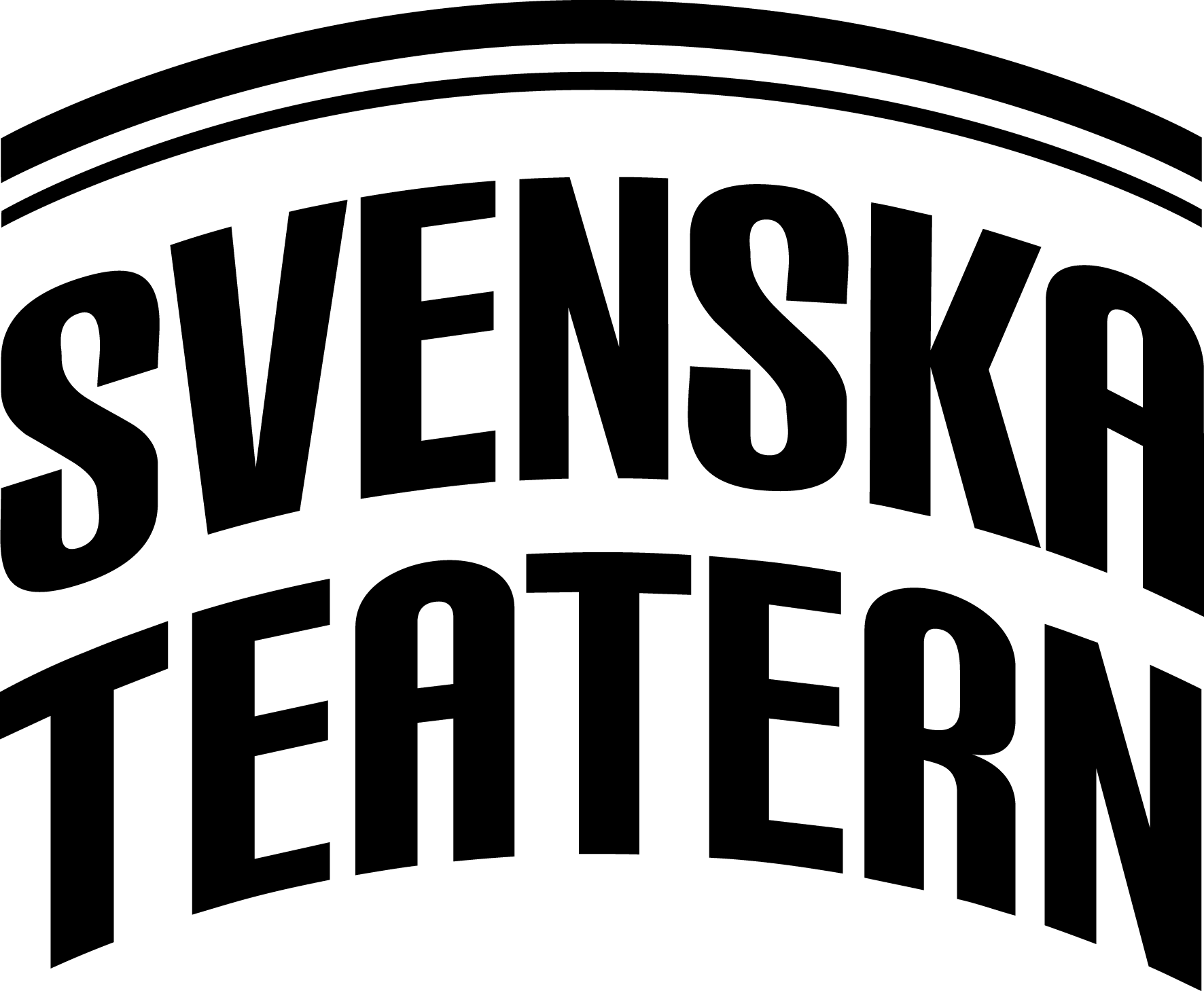 PRESSMEDDELANDEStorgård lämnar Svenska Teatern – satsar på teateragenturen ACEJohan Storgård har meddelat att han kommer att lämna sin post som teaterchef på Svenska Teatern. Teatern kommer därför att inom kort ledigförklara befattningen som teaterchef.Storgård har ingått ett avtal om att han kommer att fortsätta som heltidsanställd verkställande direktör för Teaterns produktionsbolag ACE-Production. Han har också berättat att han önskar fullfölja sina doktorandstudier.Garantiföreningen för Svenska Teatern håller sitt höstmöte den 12 december för att fastställa budget och verksamhetsplan för nästa år och för att välja styrelseledamöter. Därefter sammanträder styrelsen för att välja ordförande och vice ordförande för nästa år. Sten PalmgrenGarantiföreningens styrelseordförande Närmare information ges av Garantiföreningens styrelseordförande Sten Palmgren (050 325 66 11)Teaterchef Johan Storgård (050 517 32 24).